[ALL INDIA TENNIS ASSOCIATION]								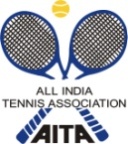 	TOURNAMENT FACT-SHEET – 2016HOTEL DETAILSNAME OF THE TOURNAMENTNATIONAL RANKING TENNIS AITA MEN’S 50K TOURNAMENTNAME OF THE STATE ASSOCIATIONTamil Nadu  Tennis AssociationHONY. SECRETARY OF ASSOCIATIONMR. C.B.N. ReddyADDRESS OF ASSOCIATIONNungambakkam Stadium, Lake Area, Chennai - 34TOURNAMENT DATE24th to 28th October 2016CATEGORY AITA MEN’S 50K TOURNAMENTAGE GROUPS    SIGN-IN  main draw     SIGN-IN  Qualifying              Sunday, 23rd OCTOBER  2016  between  12:00 Noon – 2:00 P M at the venueFriday, 21 st October-2016 between 12.00 Noon – 2.00 pm at the venue   ENTRY DEAD LINE       WITHDRAWAL DEADLINE    03.10.2016    17.10.2016NAME OF THE VENUEKG RAMESH   TENNIS ACADEMYKG RAMESH   TENNIS ACADEMYKG RAMESH   TENNIS ACADEMYWEBSITEADDRESS OF VENUEThirumurugan Nagar VeeriyamPalayam Road, Near Kovai Estate, (Off Kalapatti Main Road)  Coimbatore -641 048Thirumurugan Nagar VeeriyamPalayam Road, Near Kovai Estate, (Off Kalapatti Main Road)  Coimbatore -641 048Thirumurugan Nagar VeeriyamPalayam Road, Near Kovai Estate, (Off Kalapatti Main Road)  Coimbatore -641 048Thirumurugan Nagar VeeriyamPalayam Road, Near Kovai Estate, (Off Kalapatti Main Road)  Coimbatore -641 048Thirumurugan Nagar VeeriyamPalayam Road, Near Kovai Estate, (Off Kalapatti Main Road)  Coimbatore -641 048TELEPHONE+919843049311,   9843023762EMAILkgrameshtennisacademy@gmail.comkgrameshtennisacademy@gmail.comkgrameshtennisacademy@gmail.comCOURT SURFACEClay CourtBALLSTBCTBCTBCNO. OF COURTS6FLOODLITTOURNAMENT DIRECTORK G RameshK G RameshK G RameshTEL NO.+91  9843049311      9843023762EMAILTOURNAMENT REFEREETBCTBCTBCMOBILE NO.EMAILNAMEAishvarya Residency Service ApartmentADDRESS# 5 Ramakrishna Nagar Veeriyampalayam Road Goldwins, Cbe- 14TELEPHONEM.+91 83000 66604 + 91 83000 66605DISTANCE FROM KG Ramesh Tennis Academy4KMWEBSITEwww.aishvaryaresidency@gmail.comSingle Room – AC 800  Non Ac- 600 Plus Taxes( includes breakfast)  Double Room Rate AC –Rs 1200   Non Ac- Rs.900 Plus Taxes (Includes Breakfast)Contact NameNAME	SKYLITE HOTELSADDRESSAIRPORT RD, SITRA, COIMBATORE 641014TELEPHONE+91 422 4213003, 2590188WEB SITEhttp://www.skylitehotels.com/DISTANCE FROM KG Ramesh Tennis Academy3 Kms from venueTARIFFSingle Room – Rs 1550 (includes breakfast)+TaxesDouble Room – Rs 1990 (includes breakfast)+TaxesNAMECONTACT NOSTARRIFDISTANCE FROM VENUESAMRAT RESIDENCY SERVICE APARTMENT NO 5 NAREN GARDEN OPP: NGP COLLEGE NEHRU NAGAR, COIMBATORE- 641 018CELL.NO  : 74026 02001 9443255263Double Room Rs. 1500/- Nett (With Breakfast)1 Kms 